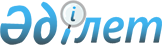 О внесении изменений в приказ Министра здравоохранения Республики Казахстан от 27 января 2021 года № ҚР ДСМ-10 "Об утверждении правил проведения экспертизы лекарственных средств и медицинских изделий"Приказ Министра здравоохранения Республики Казахстан от 2 июня 2023 года № 94. Зарегистрирован в Министерстве юстиции Республики Казахстан 5 июня 2023 года № 32700
      ПРИКАЗЫВАЮ:
      1. Внести в приказ Министра здравоохранения Республики Казахстан от 27 января 2021 года № ҚР ДСМ-10 "Об утверждении правил проведения экспертизы лекарственных средств и медицинских изделий" (зарегистрирован в Реестре государственной регистрации нормативных правовых актов под № 22144) следующие изменения:
      в правилах проведения экспертизы лекарственных средств, утвержденных приложением 1 к указанному приказу:
      пункт 2 изложить в следующей редакции:
      "2. Экспертиза лекарственных средств в соответствии с пунктом 2 статьи 239 Кодекса проводится государственной экспертной организацией в сфере обращения лекарственных средств и медицинских изделий, осуществляющей производственно-хозяйственную деятельность в области здравоохранения по обеспечению безопасности, эффективности и качества лекарственных средств, на основании заключенного с заявителем договора на проведение экспертизы лекарственного средства.
      Оплата стоимости экспертизы лекарственного средства осуществляется в соответствии с прейскурантом, устанавливаемым уполномоченным органом по согласованию с антимонопольным органом в соответствии с приказом исполняющего обязанности Министра здравоохранения Республики Казахстан от 20 января 2021 года № ҚР ДСМ-7 "Об утверждении цен на товары (работы, услуги), производимые и (или) реализуемые субъектом государственной монополии" (зарегистрирован в Реестре государственной регистрации нормативных правовых актов под № 22096).";
      в Перечне документов, предоставляемых для экспертизы производителями Республики Казахстан, утвержденном приложением 2 к вышеуказанным правилам:
      строку, порядковый номер I А2. исключить;
      строку, порядковый номер I А3. исключить;
      строку, порядковый номер I А10. исключить;
      в правилах проведения экспертизы медицинских изделий, утвержденных приложением 2 к указанному приказу:
      пункт 2 изложить в следующей редакции:
      "2. Экспертиза медицинских изделий в соответствии с пунктом 2 статьи 239 Кодекса проводится государственной экспертной организацией в сфере обращения лекарственных средств и медицинских изделий (далее – государственная экспертная организация) на основании заключенного с заявителем договора на проведение экспертизы медицинского изделия.
      Оплата стоимости экспертизы медицинского изделия осуществляется в соответствии с прейскурантом, устанавливаемым уполномоченным органом по согласованию с антимонопольным органом в соответствии с приказом исполняющего обязанности Министра здравоохранения Республики Казахстан от 20 января 2021 года № ҚР ДСМ-7 "Об утверждении цен на товары (работы, услуги), производимые и (или) реализуемые субъектом государственной монополии" (зарегистрирован в Реестре государственной регистрации нормативных правовых актов под № 22096).";
      в перечне предоставляемых материалов регистрационного досье в зависимости от вида лекарственного средства, утвержденных приложением 4 к указанным правилам:
      пункт 15 изложить в следующей редакции:
      "15. Перерегистрация
      Заявитель подает заявление на проведение экспертизы для перерегистрации, подается до окончания действия регистрационного удостоверения.
      На экспертизу при государственной перерегистрации лекарственного средства производителями Республики Казахстан предоставляются части I и II Перечня приложения 2 к настоящим Правилам, зарубежными производителями предоставляются Модули 1-2 согласно приложению 3 к настоящим Правилам.
      В общем отчете по качеству предоставляется обзор информации, связанной с химическими, фармацевтическими и биологическими данными. Документы Модуля 2 охватываются вопросы и описываются соответствующие данные, которые подробно представлены в Модуле 3.
      При выявлении в ходе проведения экспертизы фактов, ставящих под сомнение достоверность сведений, представленных в Модуле 2 регистрационного досье в отношении качества лекарственного препарата, экспертная организация запрашивает документы Модуля 3.
      Дополнительно производителями Республики Казахстан из Части IV Перечня согласно приложению 2 к настоящим Правилам и зарубежными производителями из Модуля 5 согласно приложению 3 к настоящим Правилам предоставляются:
      1) отчеты пострегистрационных клинических исследований эффективности и безопасности в соответствии с планом управления рисками;
      2) периодически обновляемый отчет по безопасности за последние 5 лет нахождения лекарственного препарата на фармацевтическом рынке Республики Казахстан с кратким аутентичным переводом с языка производителя на русский язык основных разделов.".
      2. Комитету медицинского и фармацевтического контроля Министерства здравоохранения Республики Казахстан в установленном законодательством Республики Казахстан порядке обеспечить:
      1) государственную регистрацию настоящего приказа в Министерстве юстиции Республики Казахстан;
      2) размещение настоящего приказа на интернет-ресурсе Министерства здравоохранения Республики Казахстан после его официального опубликования;
      3) в течение десяти рабочих дней после государственной регистрации настоящего приказа в Министерстве юстиции Республики Казахстан представление в Юридический департамент Министерства здравоохранения Республики Казахстан сведений об исполнении мероприятий, предусмотренных подпунктами 1) и 2) настоящего пункта.
      3. Контроль за исполнением настоящего приказа возложить на курирующего вице-министра здравоохранения Республики Казахстан.
      4. Настоящий приказ вводится в действие по истечении десяти календарных дней после дня его первого официального опубликования.
       "СОГЛАСОВАН"Министерство цифрового развитияинноваций и аэрокосмической промышленностиРеспублики Казахстан
					© 2012. РГП на ПХВ «Институт законодательства и правовой информации Республики Казахстан» Министерства юстиции Республики Казахстан
				
      Министр здравоохранения Республики Казахстан 

А. Ғиният
